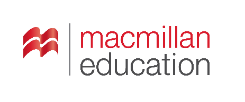 Checkpoint A2+/B1PLAN WYNIKOWYUNIT 1 Family lifeWYMAGANIA PODSTAWOWECzynności uczniaWYMAGANIA PONADPODSTAWOWECzynności uczniaŚrodki językoweSłownictwoposługuje się podstawowym słownictwem w zakresie tematów: CZŁOWIEK: dane personalne, rzeczy osobiste, umiejętności i zainteresowania, uczucia i emocje; ŻYCIE RODZINNE I TOWARZYSKIE: okresy życia, rodzina, znajomi i przyjaciele, czynności życia codziennego, formy spędzania wolnego czasu, konflikty i problemyposługuje się rozbudowanym słownictwem w zakresie tematu:CZŁOWIEK: dane personalne, rzeczy osobiste, umiejętności i zainteresowania, uczucia i emocje; ŻYCIE RODZINNE I TOWARZYSKIE: okresy życia, rodzina, znajomi i przyjaciele, czynności życia codziennego, formy spędzania wolnego czasu, konflikty i problemyŚrodki językoweGramatyka– zna zasady tworzenia i użycia czasu present simple i częściowo poprawnie stosuje je w zdaniach twierdzących, przeczących i pytaniach– zna zasady tworzenia i użycia czasu present continuous i częściowo poprawnie stosuje je w zdaniach twierdzących, przeczących i pytaniach– używając przyrostków -ment, -ion, -ence, częściowo poprawnie tworzy rzeczowniki od przymiotników– zna zasady użycia przedimków a/an i the i częściowo poprawnie je stosuje– zna zasady tworzenia i użycia czasu present simple i poprawnie stosuje je w zdaniach twierdzących, przeczących i pytaniach– zna zasady tworzenia i użycia czasu present continuous i poprawnie stosuje je w zdaniach twierdzących, przeczących i pytaniach– używając przyrostków -ment, -ion, -ence, poprawnie tworzy rzeczowniki od przymiotników– zna zasady użycia przedimków a/an i the i poprawnie je stosujeUmiejętności językoweCzytanieczęściowo poprawnie:– określa główną myśl tekstu i fragmentu tekstu– określa intencje nadawcy tekstu– znajduje w tekście określone informacje– rozpoznaje związki między poszczególnymi fragmentami tekstu– odróżnia informacje o faktach od opinii– układa informacje w określonym porządkupoprawnie:– określa główną myśl tekstu i fragmentu tekstu– określa intencje nadawcy tekstu– znajduje w tekście określone informacje– rozpoznaje związki między poszczególnymi fragmentami tekstu– odróżnia informacje o faktach od opinii– układa informacje w określonym porządkuUmiejętności językoweSłuchanieczęściowo poprawnie:– określa kontekst wypowiedzi– znajduje w wypowiedzi określone informacjepoprawnie:– określa kontekst wypowiedzi – znajduje w wypowiedzi określone informacjeUmiejętności językowePisaniez pomocą nauczyciela i wykorzystując podany tekst wzorcowy oraz stosując podstawowe słownictwo i proste struktury na ogół poprawnie:– opisuje ludzi i miejsca, – opowiada o czynnościach i przedstawia fakty z teraźniejszości– stosuje zasady konstruowania tekstów o różnym charakterze
– stosuje formalny lub nieformalny styl wypowiedzi adekwatnie do sytuacji– proponujesamodzielnie i z łatwością, stosując rozbudowane słownictwo oraz bardziej złożone struktury:– opisuje ludzi i miejsca– opowiada o czynnościach i przedstawia fakty z teraźniejszości– stosuje zasady konstruowania tekstów o różnym charakterze
– stosuje formalny lub nieformalny styl wypowiedzi adekwatnie do sytuacji– proponujeUmiejętności językoweMówieniestosując podstawowe słownictwo i struktury, częściowo poprawnie:– opisuje ludzi i miejsca– opowiada o czynnościach oraz przedstawia fakty z teraźniejszości – wyraża i uzasadnia swoje opinie– wyraża i opisuje uczucia i emocje poprawnie, stosując rozbudowane słownictwo i bardziej złożone struktury:– opisuje ludzi i miejsca– opowiada o czynnościach oraz przedstawia fakty z teraźniejszości – wyraża i uzasadnia swoje opinie– wyraża i opisuje uczucia i emocje Umiejętności językoweReagowanie· z pewną pomocą nawiązuje kontakty towarzyskie: przedstawia siebie i inne osoby, rozpoczyna, podtrzymuje i kończy rozmowę· używając podstawowych wyrażeń, częściowo poprawnie:– uzyskuje i przekazuje informacje i wyjaśnienia– wyraża swoje opinie i uzasadnia je; pyta o opinie innych osób– wyraża swoje upodobania i pyta o upodobania– proponuje, przyjmuje i odrzuca propozycje oraz udziela rady· z łatwością nawiązuje kontakty towarzyskie: przedstawia siebie i inne osoby, rozpoczyna, podtrzymuje i kończy rozmowę· swobodnie i poprawnie:– uzyskuje i przekazuje informacje i wyjaśnienia– wyraża swoje opinie i uzasadnia je; pyta o opinie innych osób– wyraża swoje upodobania i pyta o upodobania– proponuje, przyjmuje i odrzuca propozycje oraz udziela radyUmiejętności językowePrzetwarzanie tekstu– z pewną pomocą przekazuje w języku angielskim informacje zawarte w materiałach wizualnych– częściowo poprawnie przekazuje w języku polskim lub angielskim informacje sformułowane w języku angielskim– częściowo poprawnie przekazuje w języku angielskim informacje sformułowane w języku polskim– częściowo poprawnie przedstawia publicznie w języku angielskim wcześniej przygotowany materiał (prezentację)– swobodnie przekazuje w języku angielskim informacje zawarte w materiałach wizualnych– poprawnie przekazuje w języku polskim lub angielskim informacje sformułowane w języku angielskim– poprawnie przekazuje w języku angielskim informacje sformułowane w języku polskim– poprawnie i swobodnie przedstawia publicznie w języku angielskim wcześniej przygotowany materiał (prezentację)Umiejętności językoweInne– częściowo poprawnie wykorzystuje techniki samodzielnej pracy nad językiem– z pewną pomocą dokonuje samooceny – współdziała w grupie– z pewną pomocą stosuje strategie komunikacyjne i kompensacyjne– swobodnie wykorzystuje techniki samodzielnej pracy nad językiem– z łatwością dokonuje samooceny– aktywnie współdziała w grupie– z łatwością stosuje strategie komunikacyjne i kompensacyjneUNIT 2 Who did it? UNIT 2 Who did it? UNIT 2 Who did it? UNIT 2 Who did it? UNIT 2 Who did it? WYMAGANIA PODSTAWOWECzynności uczniaWYMAGANIA PONADPODSTAWOWECzynności uczniaŚrodki językoweSłownictwoposługuje się podstawowym słownictwem w zakresie tematów: CZŁOWIEK: uczucia i emocje; SZKOŁA: życie szkoły; ŻYCIE RODZINNE I TOWARZYSKIE: czynności życia codziennego, konflikty i problemy; PAŃSTWO I SPOŁECZEŃSTWO: wydarzenia i zjawiska społeczne, problemy współczesnego świata, urzędy, organizacje społeczne i międzynarodoweposługuje się rozbudowanym słownictwem w zakresie tematów: CZŁOWIEK: uczucia i emocje; SZKOŁA: życie szkoły; ŻYCIE RODZINNE I TOWARZYSKIE: czynności życia codziennego, konflikty i problemy; PAŃSTWO I SPOŁECZEŃSTWO: wydarzenia i zjawiska społeczne, problemy współczesnego świata, urzędy, organizacje społeczne i międzynarodoweŚrodki językoweGramatyka– zna zasady tworzenia i użycia czasu past simple i częściowo poprawnie stosuje je w zdaniach twierdzących, przeczących i pytaniach– częściowo zna czasowniki nieregularne podane w podręczniku– zna zasady tworzenia i użycia czasu past continuous i częściowo poprawnie stosuje je w zdaniach twierdzących, przeczących i pytaniach– zna zasady tworzenia i użycia czasu past simple i poprawnie stosuje je w zdaniach twierdzących, przeczących i pytaniach– zna czasowniki nieregularne podane w podręczniku– zna zasady tworzenia i użycia czasu past continuous i poprawnie stosuje je w zdaniach twierdzących, przeczących i pytaniachUmiejętności językoweCzytanieczęściowo poprawnie:– określa główną myśl tekstu i fragmentu tekstu– znajduje w tekście określone informacjepoprawnie:– określa główną myśl tekstu i fragmentu tekstu– znajduje w tekście określone informacjeUmiejętności językoweSłuchanieczęściowo poprawnie:– reaguje na wypowiedzi– określa główną myśl wypowiedzi i fragmentu wypowiedzi– określa kontekst wypowiedzi– znajduje w wypowiedzi określone informacje– rozróżnia formalny i nieformalny styl wypowiedzipoprawnie:– reaguje na wypowiedzi– określa główną myśl wypowiedzi i fragmentu wypowiedzi– określa kontekst wypowiedzi– znajduje w wypowiedzi określone informacje– rozróżnia formalny i nieformalny styl wypowiedziUmiejętności językowePisaniez pomocą nauczyciela i wykorzystując podany tekst wzorcowy oraz stosując podstawowe słownictwo i proste struktury:– opisuje przedmioty i miejsca– opowiada o czynnościach i wydarzeniach z przeszłości
– przedstawia fakty z przeszłości
– stosuje zasady konstruowania tekstów o różnym charakterze
– stosuje formalny lub nieformalny styl wypowiedzi adekwatnie do sytuacji stosując rozbudowane słownictwo oraz bardziej złożone struktury, samodzielnie i z łatwością: – opisuje przedmioty– opisuje przedmioty i miejsca– opowiada o czynnościach i wydarzeniach z przeszłości
– przedstawia fakty z przeszłości
– stosuje zasady konstruowania tekstów o różnym charakterze
– stosuje formalny lub nieformalny styl wypowiedzi adekwatnie do sytuacji Umiejętności językoweMówieniestosując podstawowe słownictwo i struktury, częściowo poprawnie:– opisuje ludzi i miejsca– opowiada o czynnościach i wydarzeniach z teraźniejszości i przeszłości– przedstawia fakty z przeszłości– wyraża i uzasadnia swoje opinie– wyraża i opisuje uczucia i emocjestosując rozbudowane słownictwo i bardziej złożone struktury, poprawnie, samodzielnie i swobodnie:– opisuje ludzi i miejsca– opowiada o czynnościach i wydarzeniach z teraźniejszości i przeszłości– przedstawia fakty z przeszłości– wyraża i uzasadnia swoje opinie– wyraża i opisuje uczucia i emocjeUmiejętności językoweReagowanieużywając prostych wyrażeń, częściowo poprawnie:– uzyskuje i przekazuje informacje i wyjaśnienia– wyraża swoje opinie i uzasadnia je, pyta o opinie– wyraża uczucia i emocje– stosuje zwroty i formy grzecznościoweswobodnie i poprawnie:– uzyskuje i przekazuje informacje i wyjaśnienia– wyraża swoje opinie i uzasadnia je, pyta o opinie– wyraża uczucia i emocje– stosuje zwroty i formy grzecznościoweUmiejętności językowePrzetwarzanie tekstu– z pewną pomocą przekazuje w języku angielskim informacje zawarte w materiałach wizualnych– częściowo poprawnie przekazuje w języku polskim informacje sformułowane w języku angielskim– częściowo poprawnie przekazuje w języku angielskim informacje sformułowane w języku polskim– częściowo poprawnie przedstawia publicznie w języku angielskim wcześniej przygotowany materiał (prezentację)– swobodnie przekazuje w języku angielskim informacje zawarte w materiałach wizualnych– poprawnie przekazuje w języku polskim informacje sformułowane w języku angielskim– poprawnie przekazuje w języku angielskim informacje sformułowane w języku polskim– poprawnie i swobodnie przedstawia publicznie w języku angielskim wcześniej przygotowany materiał (prezentację)Umiejętności językoweInne– częściowo poprawnie wykorzystuje techniki samodzielnej pracy nad językiem– z pewną pomocą dokonuje samooceny – współdziała w grupie– swobodnie wykorzystuje techniki samodzielnej pracy nad językiem– z łatwością dokonuje samooceny– aktywnie współdziała w grupieUNIT 3 Universal languageUNIT 3 Universal languageUNIT 3 Universal languageUNIT 3 Universal languageUNIT 3 Universal languageWYMAGANIA PODSTAWOWECzynności uczniaWYMAGANIA PONADPODSTAWOWECzynności uczniaŚrodki językoweSłownictwoposługuje się podstawowym słownictwem w zakresie tematów: SZKOŁA: uczenie się (w tym uczenie się przez całe życie), życie szkoły, system oświatowy; ŻYWIENIE: artykuły spożywcze;KULTURA: tradycje i zwyczaje; PODRÓŻOWANIE I TURYSTYKA: zwiedzanie; NAUKA I TECHNIKA: korzystanie z technologii informacyjno-komunikacyjnych; PAŃSTWO I SPOŁECZEŃSTWO: zjawiska społeczneposługuje się rozbudowanym słownictwem w zakresie tematów: SZKOŁA: uczenie się (w tym uczenie się przez całe życie), życie szkoły, system oświatowy; ŻYWIENIE: artykuły spożywcze;KULTURA: tradycje i zwyczaje; PODRÓŻOWANIE I TURYSTYKA: zwiedzanie; NAUKA I TECHNIKA: korzystanie z technologii informacyjno-komunikacyjnych; PAŃSTWO I SPOŁECZEŃSTWO: zjawiska społeczneŚrodki językoweGramatyka– zna zasady użycia i częściowo poprawnie stosuje w zdaniach określenia ilości: some, any, much, many, a lot of, a few, a little– częściowo poprawnie potrafi rozróżnić rzeczowniki policzalne i niepoliczalne i stosować je z określeniami ilości– zna przedrostki tworzące formy przeczące przymiotników (un-, in-, im-, ir-, il-) i częściowo poprawnie stosuje je w zdaniach– zna zaimki względne: who, which, whose, where, when, that i częściowo poprawnie stosuje je w zdaniach– zna zasady użycia i poprawnie stosuje w zdaniach określenia ilości: some, any, much, many, a lot of, a few, a little– potrafi poprawnie rozróżnić rzeczowniki policzalne i niepoliczalne i stosować je z określeniami ilości– zna przedrostki tworzące formy przeczące przymiotników (un-, in-, im-, ir-, il-) i poprawnie stosuje je w zdaniach– zna zaimki względne: who, which, whose, where, when, that i poprawnie stosuje je w zdaniachUmiejętności językoweCzytanieczęściowo poprawnie:– określa główną myśl tekstu i fragmentu tekstu– znajduje w tekście określone informacjepoprawnie: – określa główną myśl tekstu i fragmentu tekstu– znajduje w tekście określone informacjeUmiejętności językoweSłuchanieczęściowo poprawnie:– określa myśl główną wypowiedzi i fragmentu wypowiedzi– określa kontekst wypowiedzi– znajduje w wypowiedzi określone informacjepoprawnie: – określa myśl główną wypowiedzi i fragmentu wypowiedzi– określa kontekst wypowiedzi– znajduje w wypowiedzi określone informacjeUmiejętności językowePisaniez pomocą nauczyciela i wykorzystując podany tekst wzorcowy oraz stosując podstawowe słownictwo i proste struktury:– opisuje ludzi, przedmioty, miejsca i zjawiska– opowiada o czynnościach, doświadczeniach i wydarzeniach z przeszłości i teraźniejszości– przedstawia fakty z teraźniejszości i przeszłości – opisuje upodobania– stosuje zasady konstruowania tekstów o różnym charakterze– stosuje formalny lub nieformalny styl wypowiedzi adekwatnie do sytuacjistosując rozbudowane słownictwo oraz bardziej złożone struktury, samodzielnie, poprawnie i z łatwością:– opisuje ludzi, przedmioty, miejsca i zjawiska– opowiada o czynnościach, doświadczeniach i wydarzeniach z przeszłości i teraźniejszości– przedstawia fakty z teraźniejszości i przeszłości – opisuje upodobania– stosuje zasady konstruowania tekstów o różnym charakterze– stosuje formalny lub nieformalny styl wypowiedzi adekwatnie do sytuacjiUmiejętności językoweMówieniestosując podstawowe słownictwo i struktury, częściowo poprawnie:– opisuje miejsca i zjawiska
– przedstawia fakty z przeszłości i z teraźniejszości
– wyraża swoje opinie i poglądy, i uzasadnia je; ustosunkowuje się do opinii innych osób stosując rozbudowane słownictwo i bardziej złożone struktury, poprawnie, samodzielnie i swobodnie:– opisuje miejsca i zjawiska
– przedstawia fakty z przeszłości i z teraźniejszości
– wyraża swoje opinie i poglądy, i uzasadnia je; ustosunkowuje się do opinii innych osób Umiejętności językoweReagowanieużywając prostych wyrażeń, częściowo poprawnie:– prowadzi i podtrzymuje rozmowę– uzyskuje i przekazuje informacje i wyjaśnienia– proponuje i zachęca– stosuje zwroty i formy grzecznościowe– zaprasza i odpowiada na zaproszenieswobodnie i poprawnie:– prowadzi i podtrzymuje rozmowę– uzyskuje i przekazuje informacje i wyjaśnienia– proponuje i zachęca– stosuje zwroty i formy grzecznościowe– zaprasza i odpowiada na zaproszenieUmiejętności językowePrzetwarzanie tekstu– z pewną pomocą przekazuje w języku angielskim informacje zawarte w materiałach wizualnych– częściowo poprawnie przekazuje w języku polskim informacje sformułowane w języku angielskim– częściowo poprawnie przekazuje w języku angielskim informacje sformułowane w języku polskim– częściowo poprawnie przedstawia publicznie w języku angielskim wcześniej przygotowany materiał (prezentację)– swobodnie przekazuje w języku angielskim informacje zawarte w materiałach wizualnych– poprawnie przekazuje w języku polskim informacje sformułowane w języku angielskim– poprawnie przekazuje w języku angielskim informacje sformułowane w języku polskim– poprawnie i swobodnie przedstawia publicznie w języku angielskim wcześniej przygotowany materiał (prezentację)Umiejętności językoweInne– częściowo poprawnie wykorzystuje techniki samodzielnej pracy nad językiem– z pewną pomocą dokonuje samooceny – współdziała w grupie– z pewną pomocą stosuje strategie komunikacyjne i kompensacyjne– posiada podstawową świadomość językową– posiada podstawową wrażliwość międzykulturową – swobodnie wykorzystuje techniki samodzielnej pracy nad językiem– z łatwością dokonuje samooceny– aktywnie współdziała w grupie– z łatwością stosuje strategie komunikacyjne i kompensacyjne– posiada świadomość językową– posiada wrażliwość międzykulturowąUNIT 4 Health watchUNIT 4 Health watchUNIT 4 Health watchUNIT 4 Health watchUNIT 4 Health watchWYMAGANIA PODSTAWOWECzynności uczniaWYMAGANIA PONADPODSTAWOWECzynności uczniaŚrodki językoweSłownictwoposługuje się podstawowym słownictwem w zakresie tematów: ZDROWIE: tryb życia, samopoczucie, choroby, ich objawy i leczenie, pierwsza pomoc w nagłych wypadkach; KULTURA: twórcy i ich dzieła; NAUKA I TECHNIKA: korzystanie z technologii informacyjno-komunikacyjnychposługuje się rozbudowanym słownictwem w zakresie tematów: ZDROWIE: tryb życia, samopoczucie, choroby, ich objawy i leczenie, pierwsza pomoc w nagłych wypadkach; KULTURA: twórcy i ich dzieła; NAUKA I TECHNIKA: korzystanie z technologii informacyjno-komunikacyjnychŚrodki językoweGramatyka– zna zasady tworzenia i użycia czasu present perfect i częściowo poprawnie stosuje je w zdaniach twierdzących, przeczących i pytaniach– częściowo poprawnie używa czasu present perfect z wyrazami ever, never, for, since, just, yet i already– częściowo zna różnice w zastosowaniu czasów present perfect i past simple– częściowo zna czasowniki nieregularne podane w podręczniku– zna zasady tworzenia i użycia czasu present perfect i poprawnie stosuje je w zdaniach twierdzących, przeczących i pytaniach– poprawnie używa czasu present perfect z wyrazami ever, never, for, since, just, yet i already– zna różnice w zastosowaniu czasów present perfect i past simple– zna czasowniki nieregularne podane w podręcznikuUmiejętności językoweCzytanieczęściowo poprawnie:– określa główną myśl tekstu i fragmentu tekstu– znajduje w tekście określone informacjepoprawnie: – określa główną myśl tekstu i fragmentu tekstu– znajduje w tekście określone informacjeUmiejętności językoweSłuchanieczęściowo poprawnie:– określa myśl główną wypowiedzi– znajduje w wypowiedzi określone informacjepoprawnie:– określa myśl główną wypowiedzi– znajduje w wypowiedzi określone informacjeUmiejętności językowePisaniez pomocą nauczyciela i wykorzystując podany tekst wzorcowy oraz stosując podstawowe słownictwo i proste struktury:– opowiada o czynnościach, doświadczeniach i wydarzeniach z przeszłości i teraźniejszości– wyraża i uzasadnia swoje opinie– stosuje zasady konstruowania tekstów o różnym charakterze– stosuje formalny lub nieformalny styl wypowiedzi adekwatnie do sytuacjistosując rozbudowane słownictwo oraz bardziej złożone struktury, samodzielnie, poprawnie i z łatwością:– opowiada o czynnościach, doświadczeniach i wydarzeniach z przeszłości i teraźniejszości– wyraża i uzasadnia swoje opinie– stosuje zasady konstruowania tekstów o różnym charakterze– stosuje formalny lub nieformalny styl wypowiedzi adekwatnie do sytuacjiUmiejętności językoweMówieniestosując podstawowe słownictwo i struktury, częściowo poprawnie:– opisuje ludzi, miejsca i zjawiska
– opowiada o czynnościach i doświadczeniach z teraźniejszości i przeszłości
– przedstawia plany na przyszłość– przedstawia fakty z przeszłości i z teraźniejszości
– wyraża swoje opinie i uzasadnia je; ustosunkowuje się do opinii innych osób– opisuje upodobaniastosując rozbudowane słownictwo i bardziej złożone struktury, poprawnie, samodzielnie i swobodnie:– opisuje ludzi, miejsca i zjawiska
– opowiada o czynnościach i doświadczeniach z teraźniejszości i przeszłości
– przedstawia fakty z przeszłości i z teraźniejszości
– przedstawia plany na przyszłość– wyraża swoje opinie i uzasadnia je; ustosunkowuje się do opinii innych osób– opisuje upodobania Umiejętności językoweReagowanieużywając prostych wyrażeń, częściowo poprawnie:– uzyskuje i przekazuje informacje i wyjaśnienia– proponuje i zachęcaswobodnie i poprawnie:– uzyskuje i przekazuje informacje i wyjaśnienia– proponuje i zachęcaUmiejętności językowePrzetwarzanie tekstu– z pewną pomocą przekazuje w języku angielskim informacje zawarte w materiałach wizualnych– częściowo poprawnie przekazuje w języku angielskim informacje sformułowane w tym języku – częściowo poprawnie przedstawia publicznie w języku angielskim wcześniej przygotowany materiał (prezentację)– swobodnie przekazuje w języku angielskim informacje zawarte w materiałach wizualnych– poprawnie przekazuje w języku angielskim informacje sformułowane w tym języku – poprawnie i swobodnie przedstawia publicznie w języku angielskim wcześniej przygotowany materiał (prezentację)Umiejętności językoweInne– częściowo poprawnie wykorzystuje techniki samodzielnej pracy nad językiem– z pewną pomocą dokonuje samooceny – współdziała w grupie– z pewną pomocą stosuje strategie komunikacyjne i kompensacyjne– posiada podstawową świadomość językową– swobodnie wykorzystuje techniki samodzielnej pracy nad językiem– z łatwością dokonuje samooceny– aktywnie współdziała w grupie– z łatwością stosuje strategie komunikacyjne i kompensacyjne– posiada świadomość językowąUNIT 5 TV addictsUNIT 5 TV addictsUNIT 5 TV addictsUNIT 5 TV addictsUNIT 5 TV addictsWYMAGANIA PODSTAWOWECzynności uczniaWYMAGANIA PONADPODSTAWOWECzynności uczniaŚrodki językoweSłownictwoposługuje się podstawowym słownictwem w zakresie tematów: CZŁOWIEK: wygląd zewnętrzny; ŻYCIE RODZINNE I TOWARZYSKIE: formy spędzania czasu wolnego; KULTURA: dziedziny kultury, twórcy i ich dzieła, mediaposługuje się rozbudowanym słownictwem w zakresie tematów: CZŁOWIEK: wygląd zewnętrzny; ŻYCIE RODZINNE I TOWARZYSKIE: formy spędzania czasu wolnego; KULTURA: dziedziny kultury, twórcy i ich dzieła, mediaŚrodki językoweGramatyka– zna zasady tworzenia przymiotników w stopniu wyższym i najwyższym i częściowo poprawnie się nimi posługuje– częściowo zna formy nieregularne przymiotników w stopniu wyższym i najwyższym– częściowo zna znaczenie wyrażeń: less … than, (not) as … as, too i (not) enough i częściowo poprawnie używa ich w zdaniach– częściowo poprawnie posługuje się przymiotnikami z końcówkami -ed i -ing– zna zasady tworzenia przymiotników w stopniu wyższym i najwyższym i poprawnie się nimi posługuje– zna formy nieregularne przymiotników w stopniu wyższym i najwyższym– zna znaczenie wyrażeń: less … than, (not) as … as, too i (not) enough i poprawnie używa ich w zdaniach– poprawnie posługuje się przymiotnikami z końcówkami -ed i -ingUmiejętności językoweCzytanieczęściowo poprawnie:– określa główną myśl tekstu i fragmentu tekstu– znajduje w tekście określone informacje– rozpoznaje związki między poszczególnymi częściami tekstu– odróżnia informacje o faktach od opinii– rozróżnia formalny i nieformalny styl wypowiedzipoprawnie: – określa główną myśl tekstu i fragmentu tekstu– znajduje w tekście określone informacje– rozpoznaje związki między poszczególnymi częściami tekstu– odróżnia informacje o faktach od opinii– rozróżnia formalny i nieformalny styl wypowiedziUmiejętności językoweSłuchanieczęściowo poprawnie:– określa myśl główną wypowiedzi – znajduje w wypowiedzi określone informacjepoprawnie:– określa myśl główną wypowiedzi – znajduje w wypowiedzi określone informacjeUmiejętności językowePisaniez pomocą nauczyciela i wykorzystując podany tekst wzorcowy oraz stosując podstawowe słownictwo i proste struktury:– opisuje ludzi i zjawiska– opowiada o doświadczeniach i wydarzeniach z przeszłości i teraźniejszości– przedstawia fakty z teraźniejszości i przeszłości– wyraża i uzasadnia swoje opinie– stosuje zasady konstruowania tekstów o różnym charakterze– stosuje formalny lub nieformalny styl wypowiedzi adekwatnie do sytuacjistosując rozbudowane słownictwo oraz bardziej złożone struktury, samodzielnie, poprawnie i z łatwością:– opisuje ludzi i zjawiska– opowiada o doświadczeniach i wydarzeniach z przeszłości i teraźniejszości– przedstawia fakty z teraźniejszości i przeszłości – wyraża i uzasadnia swoje opinie– stosuje zasady konstruowania tekstów o różnym charakterze– stosuje formalny lub nieformalny styl wypowiedzi adekwatnie do sytuacjiUmiejętności językoweMówieniestosując podstawowe słownictwo i struktury, częściowo poprawnie:– opisuje ludzi i zjawiska
– opowiada o doświadczeniach i wydarzeniach z teraźniejszości i przeszłości
– wyraża swoje opinie i uzasadnia jestosując rozbudowane słownictwo i bardziej złożone struktury, poprawnie, samodzielnie i swobodnie:– opisuje ludzi i zjawiska
– opowiada o doświadczeniach i wydarzeniach z teraźniejszości i przeszłości
– wyraża swoje opinie i uzasadnia jeUmiejętności językoweReagowanieużywając prostych wyrażeń, częściowo poprawnie:– uzyskuje i przekazuje informacje i wyjaśnienia– wyraża i uzasadnia swoje opinie, pyta o opinie, zgadza się lub nie zgadza z opiniami innych osób– proponuje, przyjmuje i odrzuca propozycjeswobodnie i poprawnie:– uzyskuje i przekazuje informacje i wyjaśnienia– wyraża i uzasadnia swoje opinie, pyta o opinie, zgadza się lub nie zgadza z opiniami innych osób– proponuje, przyjmuje i odrzuca propozycjeUmiejętności językowePrzetwarzanie tekstu– z pewną pomocą przekazuje w języku angielskim informacje zawarte w materiałach wizualnych– częściowo poprawnie przekazuje w języku polskim lub angielskim informacje sformułowane w języku angielskim– częściowo poprawnie przekazuje w języku angielskim informacje sformułowane w języku polskim– częściowo poprawnie przedstawia publicznie w języku angielskim wcześniej przygotowany materiał (prezentację)– swobodnie przekazuje w języku angielskim informacje zawarte w materiałach wizualnych– poprawnie przekazuje w języku polskim lub angielskim informacje sformułowane w języku angielskim– poprawnie przekazuje w języku angielskim informacje sformułowane w języku polskim– poprawnie i swobodnie przedstawia publicznie w języku angielskim wcześniej przygotowany materiał (prezentację)Umiejętności językoweInne– częściowo poprawnie wykorzystuje techniki samodzielnej pracy nad językiem– z pewną pomocą dokonuje samooceny – współdziała w grupie– z pewną pomocą stosuje strategie komunikacyjne i kompensacyjne– posiada podstawową świadomość językową– swobodnie wykorzystuje techniki samodzielnej pracy nad językiem– z łatwością dokonuje samooceny– aktywnie współdziała w grupie– z łatwością stosuje strategie komunikacyjne i kompensacyjne– posiada świadomość językowąUNIT 6 Planet EarthUNIT 6 Planet EarthUNIT 6 Planet EarthUNIT 6 Planet EarthUNIT 6 Planet EarthWYMAGANIA PODSTAWOWECzynności uczniaWYMAGANIA PONADPODSTAWOWECzynności uczniaŚrodki językoweSłownictwoposługuje się podstawowym słownictwem w zakresie tematów: ŻYCIE RODZINNE I TOWARZYSKIE: formy spędzania czasu wolnego; ŚWIAT PRZYRODY: krajobraz, pogoda, klimat, zagrożenia i ochrona środowiska naturalnego, klęski żywiołowe– posługuje się rozbudowanym słownictwem w zakresie tematów: ŻYCIE RODZINNE I TOWARZYSKIE: formy spędzania czasu wolnego; ŚWIAT PRZYRODY: krajobraz, pogoda, klimat, zagrożenia i ochrona środowiska naturalnego, klęski żywiołoweŚrodki językoweGramatyka– zna konstrukcję be going to i częściowo poprawnie stosuje ją w zdaniach twierdzących, przeczących i pytaniach– zna konstrukcję will i częściowo poprawnie stosuje ją w zdaniach twierdzących, przeczących i pytaniach– zna czasowniki modalne will, may i might i częściowo poprawnie stosuje je w różnych typach zdań– zna i częściowo poprawnie stosuje zerowy tryb warunkowy– zna i częściowo poprawnie stosuje pierwszy tryb warunkowy– zna konstrukcję be going to i poprawnie stosuje ją w zdaniach twierdzących, przeczących i pytaniach– zna konstrukcję will i poprawnie stosuje ją w zdaniach twierdzących, przeczących i pytaniach– zna czasowniki modalne will, may i might i poprawnie stosuje je w różnych typach zdań– zna i poprawnie stosuje zerowy tryb warunkowy– zna i poprawnie stosuje pierwszy tryb warunkowyUmiejętności językoweCzytanieczęściowo poprawnie:– określa główną myśl tekstu– znajduje w tekście określone informacjepoprawnie: – określa główną myśl tekstu – znajduje w tekście określone informacjeUmiejętności językoweSłuchanieczęściowo poprawnie:– określa myśl główną wypowiedzi – znajduje w wypowiedzi określone informacjepoprawnie:– określa myśl główną wypowiedzi – znajduje w wypowiedzi określone informacjeUmiejętności językowePisaniez pomocą nauczyciela i wykorzystując podany tekst wzorcowy oraz stosując podstawowe słownictwo i proste struktury:– opisuje zjawiska– opowiada o czynnościach, doświadczeniach i wydarzeniach z przeszłości i teraźniejszości– wyraża intencje i plany na przyszłość– wyraża i uzasadnia swoje opinie, ustosunkowuje się do opinii innych osób– wyraża pewność i przypuszczenie odnośnie zdarzeń z teraźniejszości i przyszłości– stosuje zasady konstruowania tekstów o różnym charakterze– stosuje formalny lub nieformalny styl wypowiedzi adekwatnie do sytuacjistosując rozbudowane słownictwo oraz bardziej złożone struktury, samodzielnie, poprawnie i z łatwością:– opisuje zjawiska– opowiada o czynnościach, doświadczeniach i wydarzeniach z przeszłości i teraźniejszości– wyraża intencje i plany na przyszłość– wyraża i uzasadnia swoje opinie, ustosunkowuje się do opinii innych osób– wyraża pewność i przypuszczenie odnośnie zdarzeń z teraźniejszości i przyszłości– stosuje zasady konstruowania tekstów o różnym charakterze– stosuje formalny lub nieformalny styl wypowiedzi adekwatnie do sytuacjiUmiejętności językoweMówieniestosując podstawowe słownictwo i struktury, częściowo poprawnie:– opisuje ludzi, miejsca i zjawiska
– opowiada o czynnościach, doświadczeniach i wydarzeniach z teraźniejszości i przeszłości
– wyraża pewność i przypuszczenie dotyczące zdarzeń z teraźniejszości i przyszłości – przedstawia fakty z teraźniejszości i przeszłości
– wyraża swoje opinie i uzasadnia jestosując rozbudowane słownictwo i bardziej złożone struktury, poprawnie, samodzielnie i swobodnie:– opisuje ludzi, miejsca i zjawiska
– opowiada o czynnościach, doświadczeniach i wydarzeniach z teraźniejszości i przeszłości
– wyraża pewność i przypuszczenie dotyczące zdarzeń z teraźniejszości i przyszłości – przedstawia fakty z teraźniejszości i przeszłości
– wyraża swoje opinie i uzasadnia jeUmiejętności językoweReagowanieużywając prostych wyrażeń, częściowo poprawnie:– uzyskuje i przekazuje informacje i wyjaśnienia– proponuje, przyjmuje i odrzuca propozycje, zachęca, prowadzi proste negocjacje w sytuacjach życia codziennego– wyraża uczucia i emocjeswobodnie i poprawnie:– uzyskuje i przekazuje informacje i wyjaśnienia– proponuje, przyjmuje i odrzuca propozycje, zachęca, prowadzi proste negocjacje w sytuacjach życia codziennego– wyraża uczucia i emocjeUmiejętności językowePrzetwarzanie tekstu– z pewną pomocą przekazuje w języku angielskim informacje zawarte w materiałach wizualnych– częściowo poprawnie przekazuje w języku angielskim informacje sformułowane w tym języku– częściowo poprawnie przekazuje w języku angielskim informacje sformułowane w języku polskim– częściowo poprawnie przedstawia publicznie w języku angielskim wcześniej przygotowany materiał (prezentację)– swobodnie przekazuje w języku angielskim informacje zawarte w materiałach wizualnych– poprawnie przekazuje w języku angielskim informacje sformułowane w tym języku– poprawnie przekazuje w języku angielskim informacje sformułowane w języku polskim– poprawnie i swobodnie przedstawia publicznie w języku angielskim wcześniej przygotowany materiał (prezentację)Umiejętności językoweInne– częściowo poprawnie wykorzystuje techniki samodzielnej pracy nad językiem– z pewną pomocą dokonuje samooceny – współdziała w grupie– z pewną pomocą stosuje strategie komunikacyjne i kompensacyjne– posiada podstawową świadomość językową– swobodnie wykorzystuje techniki samodzielnej pracy nad językiem– z łatwością dokonuje samooceny– aktywnie współdziała w grupie– z łatwością stosuje strategie komunikacyjne i kompensacyjne– posiada świadomość językowąUNIT 7 Job huntingUNIT 7 Job huntingUNIT 7 Job huntingUNIT 7 Job huntingUNIT 7 Job huntingWYMAGANIA PODSTAWOWECzynności uczniaWYMAGANIA PONADPODSTAWOWECzynności uczniaŚrodki językoweSłownictwoposługuje się podstawowym słownictwem w zakresie tematów:PRACA: zawody i związane z nimi czynności i obowiązki, warunki pracy, praca dorywcza, poszukiwanie pracy; CZŁOWIEK: cechy charakteruposługuje się rozbudowanym słownictwem w zakresie tematów:PRACA: zawody i związane z nimi czynności i obowiązki, warunki pracy, praca dorywcza, poszukiwanie pracy; CZŁOWIEK: cechy charakteru Środki językoweGramatyka– zna czasowniki modalne wyrażające obowiązek, zakaz i radę: have to, don’t have to, must, mustn’t, should, shouldn’t i częściowo poprawnie je stosuje– zna i częściowo poprawnie stosuje drugi tryb warunkowy– zna i częściowo poprawnie stosuje przymiotniki złożone– zna czasowniki modalne wyrażające obowiązek, zakaz i radę: have to, don’t have to, must, mustn’t, should, shouldn’t i poprawnie je stosuje– zna i poprawnie stosuje drugi tryb warunkowy– zna i poprawnie stosuje przymiotniki złożoneUmiejętności językoweCzytanieczęściowo poprawnie:– określa główną myśl tekstu– znajduje w tekście określone informacje– rozpoznaje związki między poszczególnymi częściami tekstu– odróżnia informacje o faktach od opiniipoprawnie: – określa główną myśl tekstu– znajduje w tekście określone informacje– rozpoznaje związki między poszczególnymi częściami tekstu– odróżnia informacje o faktach od opiniiUmiejętności językoweSłuchanieczęściowo poprawnie:– określa myśl główną wypowiedzi – znajduje w wypowiedzi określone informacjepoprawnie:– określa myśl główną wypowiedzi – znajduje w wypowiedzi określone informacjeUmiejętności językowePisaniez pomocą nauczyciela i wykorzystując podany tekst wzorcowy oraz stosując podstawowe słownictwo i proste struktury:– opisuje ludzi– opowiada o czynnościach, wydarzeniach i doświadczeniach z przeszłości i teraźniejszości– przedstawia fakty z teraźniejszości i przeszłości– wyraża i uzasadnia swoje opinie– wyraża pewność i przypuszczenie odnośnie zdarzeń z teraźniejszości i przyszłości– stosuje zasady konstruowania tekstów o różnym charakterze– stosuje formalny lub nieformalny styl wypowiedzi adekwatnie do sytuacjistosując rozbudowane słownictwo oraz bardziej złożone struktury, samodzielnie, poprawnie i z łatwością:– opisuje ludzi– opowiada doświadczeniach i wydarzeniach z przeszłości i teraźniejszości– przedstawia fakty z teraźniejszości i przeszłości– wyraża i uzasadnia swoje opinie– wyraża pewność i przypuszczenie odnośnie zdarzeń z teraźniejszości i przyszłości– stosuje zasady konstruowania tekstów o różnym charakterze– stosuje formalny lub nieformalny styl wypowiedzi adekwatnie do sytuacjiUmiejętności językoweMówieniestosując podstawowe słownictwo i struktury, częściowo poprawnie:– opisuje ludzi i miejsca– opowiada o czynnościach i doświadczeniach z teraźniejszości– wyraża pewność i przypuszczenia dotyczące zdarzeń z teraźniejszości i przyszłości – przedstawia fakty z teraźniejszości– wyraża i uzasadnia swoje opinie i poglądystosując rozbudowane słownictwo i bardziej złożone struktury, poprawnie, samodzielnie i swobodnie:– opisuje ludzi i miejsca– opowiada o czynnościach i doświadczeniach z teraźniejszości– wyraża pewność i przypuszczenia dotyczące zdarzeń z teraźniejszości i przyszłości – przedstawia fakty z teraźniejszości– wyraża i uzasadnia swoje opinie i poglądyUmiejętności językoweReagowanieużywając prostych wyrażeń, częściowo poprawnie:– rozpoczyna, prowadzi i kończy rozmowę– uzyskuje i przekazuje informacje i wyjaśnienia– wyraża swoje opinie i uzasadnia je, pyta o opinie– wyraża i uzasadnia swoje preferencje i pragnienia– pyta o preferencje i pragnienia innych osób– proponuje, przyjmuje i odrzuca propozycje, zachęca– prosi o radę, udziela rady– wyraża prośbęswobodnie i poprawnie:– rozpoczyna, prowadzi i kończy rozmowę– uzyskuje i przekazuje informacje i wyjaśnienia– wyraża swoje opinie i uzasadnia je, pyta o opinie– wyraża i uzasadnia swoje preferencje i pragnienia– pyta o preferencje i pragnienia innych osób– proponuje, przyjmuje i odrzuca propozycje, zachęca– prosi o radę, udziela rady– wyraża prośbęUmiejętności językowePrzetwarzanie tekstu– z pewną pomocą przekazuje w języku angielskim informacje zawarte w materiałach wizualnych– częściowo poprawnie przekazuje w języku polskim lub angielskim informacje sformułowane w języku angielskim– częściowo poprawnie przekazuje w języku angielskim informacje sformułowane w języku polskim– częściowo poprawnie przedstawia publicznie w języku angielskim wcześniej przygotowany materiał (prezentację)– swobodnie przekazuje w języku angielskim informacje zawarte w materiałach wizualnych– poprawnie przekazuje w języku polskim lub angielskim informacje sformułowane w języku angielskim– poprawnie przekazuje w języku angielskim informacje sformułowane w języku polskim– poprawnie i swobodnie przedstawia publicznie w języku angielskim wcześniej przygotowany materiał (prezentację)Umiejętności językoweInne– częściowo poprawnie wykorzystuje techniki samodzielnej pracy nad językiem– współdziała w grupie– z pewną pomocą stosuje strategie komunikacyjne i kompensacyjne– posiada podstawową świadomość językową– swobodnie wykorzystuje techniki samodzielnej pracy nad językiem– aktywnie współdziała w grupie– z łatwością stosuje strategie komunikacyjne i kompensacyjne– posiada świadomość językowąUNIT 8 Best friends foreverUNIT 8 Best friends foreverUNIT 8 Best friends foreverUNIT 8 Best friends foreverUNIT 8 Best friends foreverWYMAGANIA PODSTAWOWECzynności uczniaWYMAGANIA PONADPODSTAWOWECzynności uczniaŚrodki językoweSłownictwoposługuje się podstawowym słownictwem w zakresie tematów: CZŁOWIEK: uczucia i emocje; ŻYCIE RODZINNE I TOWARZYSKIE: rodzina, znajomi i przyjaciele, życie codzienne, formy spędzania czasu wolnego, styl życia, konflikty i problemyposługuje się rozbudowanym słownictwem w zakresie tematów: CZŁOWIEK: uczucia i emocje; ŻYCIE RODZINNE I TOWARZYSKIE: rodzina, znajomi i przyjaciele, życie codzienne, formy spędzania czasu wolnego, styl życia, konflikty i problemyŚrodki językoweGramatyka– zna zasady tworzenia i użycia czasu past perfect i częściowo poprawnie stosuje je w zdaniach twierdzących, przeczących i pytaniach– częściowo zna czasowniki nieregularne podane w podręczniku– zna zasady użycia wyrażenia used to i częściowo poprawnie stosuje je w zdaniach– częściowo poprawnie posługuje się różnymi konstrukcjami dla wyrażenia przeszłości: past simple, past continuous, past perfect i used to – używając przyrostków -ness, -ship, -dom, częściowo poprawnie tworzy rzeczowniki od przymiotników i innych rzeczowników– zna formę ciągłą czasownika (-ing) i częściowo poprawnie ją stosuje– zna formę bezokolicznikową czasownika (to …) i częściowo poprawnie ją stosuje– zna zasady tworzenia i użycia czasu past perfect i poprawnie stosuje je w zdaniach twierdzących, przeczących i pytaniach– zna czasowniki nieregularne podane w podręczniku– zna zasady użycia wyrażenia used to i poprawnie stosuje je w zdaniach– poprawnie posługuje się różnymi konstrukcjami dla wyrażenia przeszłości: past simple, past continuous, past perfect i used to– używając przyrostków -ness, -ship, -dom, poprawnie tworzy rzeczowniki od przymiotników i innych rzeczowników– zna formę ciągłą czasownika (-ing) i poprawnie ją stosuje– zna formę bezokolicznikową czasownika (to …) i poprawnie ją stosujeUmiejętności językoweCzytanieczęściowo poprawnie:– określa główną myśl tekstu– znajduje w tekście określone informacje– układa informacje w określonym porządkupoprawnie: – określa główną myśl tekstu– znajduje w tekście określone informacje– układa informacje w określonym porządkuUmiejętności językoweSłuchanieczęściowo poprawnie:– określa myśl główną wypowiedzi – znajduje w wypowiedzi określone informacjepoprawnie:– określa myśl główną wypowiedzi – znajduje w wypowiedzi określone informacjeUmiejętności językowePisaniez pomocą nauczyciela i wykorzystując podany tekst wzorcowy oraz stosując podstawowe słownictwo i proste struktury:– opowiada doświadczeniach i wydarzeniach z przeszłości i teraźniejszości– przedstawia zalety i wady różnych rozwiązań– wyraża i uzasadnia swoje opinie– stosuje zasady konstruowania tekstów o różnym charakterze– stosuje formalny lub nieformalny styl wypowiedzi adekwatnie do sytuacjistosując rozbudowane słownictwo oraz bardziej złożone struktury, samodzielnie, poprawnie i z łatwością:– opowiada doświadczeniach i wydarzeniach z przeszłości i teraźniejszości– przedstawia zalety i wady różnych rozwiązań– wyraża i uzasadnia swoje opinie– stosuje zasady konstruowania tekstów o różnym charakterze– stosuje formalny lub nieformalny styl wypowiedzi adekwatnie do sytuacjiUmiejętności językoweMówieniestosując podstawowe słownictwo i struktury, częściowo poprawnie:– opisuje ludzi, przedmioty, miejsca i zjawiska– opowiada o czynnościach, doświadczeniach i wydarzeniach z przeszłości i teraźniejszości– przedstawia fakty z teraźniejszości i przeszłości– wyraża i uzasadnia swoje opinie i poglądystosując rozbudowane słownictwo i bardziej złożone struktury, poprawnie, samodzielnie i swobodnie:– opisuje ludzi, przedmioty, miejsca i zjawiska– opowiada o czynnościach, doświadczeniach i wydarzeniach z przeszłości i teraźniejszości– przedstawia fakty z teraźniejszości i przeszłości– wyraża i uzasadnia swoje opinie i poglądyUmiejętności językoweReagowanieużywając prostych wyrażeń, częściowo poprawnie:– uzyskuje i przekazuje informacje i wyjaśnienia– wyraża swoje opinie i uzasadnia je, pyta o opinie– wyraża i uzasadnia swoje upodobania i preferencje i pragnienia, pyta o upodobania i preferencje – proponuje, przyjmuje propozycje, zachęca– prosi o radę, udziela radyswobodnie i poprawnie:– uzyskuje i przekazuje informacje i wyjaśnienia– wyraża swoje opinie i uzasadnia je, pyta o opinie– wyraża i uzasadnia swoje upodobania i preferencje i pragnienia, pyta o upodobania i preferencje – proponuje, przyjmuje propozycje, zachęca– prosi o radę, udziela radyUmiejętności językowePrzetwarzanie tekstu– z pewną pomocą przekazuje w języku angielskim informacje zawarte w materiałach wizualnych– częściowo poprawnie przedstawia publicznie w języku angielskim wcześniej przygotowany materiał (prezentację)– swobodnie przekazuje w języku angielskim informacje zawarte w materiałach wizualnych– poprawnie i swobodnie przedstawia publicznie w języku angielskim wcześniej przygotowany materiał (prezentację)Umiejętności językoweInne– częściowo poprawnie wykorzystuje techniki samodzielnej pracy nad językiem– z pewną pomocą dokonuje samooceny – współdziała w grupie– z pewną pomocą stosuje strategie komunikacyjne i kompensacyjne– posiada podstawową świadomość językową– swobodnie wykorzystuje techniki samodzielnej pracy nad językiem– z łatwością dokonuje samooceny– aktywnie współdziała w grupie– z łatwością stosuje strategie komunikacyjne i kompensacyjne– posiada świadomość językowąUNIT 9 Best-sellersUNIT 9 Best-sellersUNIT 9 Best-sellersUNIT 9 Best-sellersUNIT 9 Best-sellersWYMAGANIA PODSTAWOWECzynności uczniaWYMAGANIA PONADPODSTAWOWECzynności uczniaŚrodki językoweSłownictwo– posługuje się podstawowym słownictwem w zakresie tematów: SZKOŁA: pomieszczenia szkolne, zajęcia pozalekcyjne; PRACA: praca dorywcza; ŻYCIE RODZINNE I TOWARZYSKIE: życie codzienne, formy spędzania czasu wolnego; KULTURA: dziedziny kultury, twórcy i ich dzieła, uczestnictwo w kulturze– posługuje się rozbudowanym słownictwem w zakresie tematów: SZKOŁA: pomieszczenia szkolne, zajęcia pozalekcyjne; PRACA: praca dorywcza; ŻYCIE RODZINNE I TOWARZYSKIE: życie codzienne, formy spędzania czasu wolnego; KULTURA: dziedziny kultury, twórcy i ich dzieła, uczestnictwo w kulturzeŚrodki językoweGramatyka– zna zasady tworzenia mowy zależnej w zdaniach twierdzących i pytaniach i częściowo poprawnie je stosuje– częściowo poprawnie stosuje czasowniki tell i say w mowie zależnej– zna zasady tworzenia mowy zależnej w zdaniach twierdzących i pytaniach i poprawnie je stosuje– poprawnie stosuje czasowniki tell i say w mowie zależnejUmiejętności językoweCzytanieczęściowo poprawnie:– określa główną myśl tekstu– znajduje w tekście określone informacje– rozpoznaje związki pomiędzy poszczególnymi częściami tekstu – układa informacje w określonym porządkupoprawnie: – określa główną myśl tekstu– znajduje w tekście określone informacje– rozpoznaje związki pomiędzy poszczególnymi częściami tekstu– układa informacje w określonym porządkuUmiejętności językoweSłuchanieczęściowo poprawnie:– określa myśl główną wypowiedzi– określa intencje nadawcy wypowiedzi– określa kontekst wypowiedzi– znajduje w wypowiedzi określone informacjepoprawnie:– określa myśl główną wypowiedzi – określa intencje nadawcy wypowiedzi– określa kontekst wypowiedzi– znajduje w wypowiedzi określone informacjeUmiejętności językowePisaniez pomocą nauczyciela i wykorzystując podany tekst wzorcowy oraz stosując podstawowe słownictwo i proste struktury:– opisuje ludzi, przedmioty, miejsca i zjawiska – opowiada o czynnościach, doświadczeniach i wydarzeniach z przeszłości i teraźniejszości– przedstawia fakty z teraźniejszości i przeszłości– przedstawia intencje i plany na przyszłość– stosuje zasady konstruowania tekstów o różnym charakterze– stosuje formalny lub nieformalny styl wypowiedzi adekwatnie do sytuacjistosując rozbudowane słownictwo oraz bardziej złożone struktury, samodzielnie, poprawnie i z łatwością:– opisuje ludzi, przedmioty, miejsca i zjawiska – opowiada o czynnościach, doświadczeniach i wydarzeniach z przeszłości i teraźniejszości– przedstawia fakty z teraźniejszości i przeszłości– przedstawia intencje i plany na przyszłość– stosuje zasady konstruowania tekstów o różnym charakterze– stosuje formalny lub nieformalny styl wypowiedzi adekwatnie do sytuacjiUmiejętności językoweMówieniestosując podstawowe słownictwo i struktury, częściowo poprawnie:– opisuje ludzi, przedmioty, miejsca i zjawiska– opowiada o czynnościach, doświadczeniach i wydarzeniach z przeszłości i teraźniejszości– przedstawia fakty z teraźniejszości i przeszłości– przedstawia intencje i plany na przyszłość– opisuje upodobania– wyraża i uzasadnia swoje opinie i poglądy– przedstawia zalety i wady różnych rozwiązaństosując rozbudowane słownictwo i bardziej złożone struktury, poprawnie, samodzielnie i swobodnie:– opisuje ludzi, przedmioty, miejsca i zjawiska– opowiada o czynnościach, doświadczeniach i wydarzeniach z przeszłości i teraźniejszości– przedstawia fakty z teraźniejszości i przeszłości– przedstawia intencje i plany na przyszłość– opisuje upodobania– wyraża i uzasadnia swoje opinie i poglądy– przedstawia zalety i wady różnych rozwiązańUmiejętności językoweReagowanieużywając prostych wyrażeń, częściowo poprawnie:– uzyskuje i przekazuje informacje i wyjaśnienia– wyraża swoje opinie i uzasadnia je, pyta o opinie– wyraża i uzasadnia swoje upodobania i preferencje– udziela radyswobodnie i poprawnie:– uzyskuje i przekazuje informacje i wyjaśnienia– wyraża swoje opinie i uzasadnia je, pyta o opinie– wyraża i uzasadnia swoje upodobania i preferencje– udziela radyUmiejętności językowePrzetwarzanie tekstu– z pewną pomocą przekazuje w języku angielskim informacje zawarte w materiałach wizualnych– częściowo poprawnie przekazuje w języku angielskim informacje sformułowane w tym języku– częściowo poprawnie przedstawia publicznie w języku angielskim wcześniej przygotowany materiał (prezentację)– swobodnie przekazuje w języku angielskim informacje zawarte w materiałach wizualnych– poprawnie przekazuje w języku angielskim informacje sformułowane w tym języku– poprawnie i swobodnie przedstawia publicznie w języku angielskim wcześniej przygotowany materiał (prezentację)Umiejętności językoweInne– częściowo poprawnie wykorzystuje techniki samodzielnej pracy nad językiem– z pewną pomocą dokonuje samooceny – współdziała w grupie– z pewną pomocą stosuje strategie komunikacyjne i kompensacyjne– posiada podstawową świadomość językową– swobodnie wykorzystuje techniki samodzielnej pracy nad językiem– z łatwością dokonuje samooceny– aktywnie współdziała w grupie– z łatwością stosuje strategie komunikacyjne i kompensacyjne– posiada świadomość językowąUNIT 10 Log onUNIT 10 Log onUNIT 10 Log onUNIT 10 Log onUNIT 10 Log onWYMAGANIA PODSTAWOWECzynności uczniaWYMAGANIA PONADPODSTAWOWECzynności uczniaŚrodki językoweSłownictwoposługuje się podstawowym słownictwem w zakresie tematów: NAUKA I TECHNIKA: wynalazki, korzystanie z technologii informacyjno-komunikacyjnych oraz szanse i zagrożenia z tym związane; SZKOŁA: uczenie się, przybory szkolne; KULTURA: media– posługuje się rozbudowanym słownictwem w zakresie tematów: NAUKA I TECHNIKA: wynalazki, korzystanie z technologii informacyjno-komunikacyjnych oraz szanse i zagrożenia z tym związane; SZKOŁA: uczenie się, przybory szkolne; KULTURA: mediaŚrodki językoweGramatyka– zna zasady tworzenia strony biernej w czasach present simple, present continuous, present perfect, past simple oraz future simple i częściowo poprawnie stosuje je w zdaniach twierdzących, przeczących i pytaniach– częściowo poprawnie posługuje się konstrukcją have something done– zna zasady tworzenia strony biernej w czasach present simple, present continuous, present perfect, past simple oraz future simple i poprawnie stosuje je w zdaniach twierdzących, przeczących i pytaniach– poprawnie posługuje się konstrukcją have something doneUmiejętności językoweCzytanieczęściowo poprawnie:– znajduje w tekście określone informacje– rozpoznaje związki pomiędzy poszczególnymi częściami tekstu – układa informacje w określonym porządku– odróżnia informacje o faktach od opiniipoprawnie: – znajduje w tekście określone informacje– rozpoznaje związki pomiędzy poszczególnymi częściami tekstu – układa informacje w określonym porządku– odróżnia informacje o faktach od opiniiUmiejętności językoweSłuchanieczęściowo poprawnie:– określa intencje nadawcy wypowiedzi– znajduje w wypowiedzi określone informacje– rozróżnia formalny i nieformalny styl wypowiedzipoprawnie:– określa intencje nadawcy wypowiedzi– znajduje w wypowiedzi określone informacje– rozróżnia formalny i nieformalny styl wypowiedziUmiejętności językowePisaniez pomocą nauczyciela i wykorzystując podany tekst wzorcowy oraz stosując podstawowe słownictwo i proste struktury:– opowiada o czynnościach, doświadczeniach i wydarzeniach z przeszłości i teraźniejszości– przedstawia fakty z teraźniejszości i przeszłości– przedstawia zalety i wady różnych rozwiązań– stosuje zasady konstruowania tekstów o różnym charakterze– stosuje formalny lub nieformalny styl wypowiedzi adekwatnie do sytuacjistosując rozbudowane słownictwo oraz bardziej złożone struktury, samodzielnie, poprawnie i z łatwością:– opowiada o czynnościach, doświadczeniach i wydarzeniach z przeszłości i teraźniejszości– przedstawia fakty z teraźniejszości i przeszłości– przedstawia zalety i wady różnych rozwiązań– stosuje zasady konstruowania tekstów o różnym charakterze– stosuje formalny lub nieformalny styl wypowiedzi adekwatnie do sytuacji iUmiejętności językoweMówieniestosując podstawowe słownictwo i struktury, częściowo poprawnie:– opisuje ludzi, przedmioty, miejsca i zjawiska– opowiada o czynnościach i wydarzeniach z teraźniejszości– przedstawia fakty z teraźniejszości i przeszłości– wyraża i uzasadnia swoje opinie i poglądy, ustosunkowuje się do opinii innych osób– przedstawia zalety i wady różnych rozwiązaństosując rozbudowane słownictwo i bardziej złożone struktury, poprawnie, samodzielnie i swobodnie:– opisuje ludzi, przedmioty, miejsca i zjawiska– opowiada o czynnościach i wydarzeniach z teraźniejszości– przedstawia fakty z teraźniejszości i przeszłości– wyraża i uzasadnia swoje opinie , ustosunkowuje się do opinii innych osób– przedstawia zalety i wady różnych rozwiązańUmiejętności językoweReagowanieużywając prostych wyrażeń, częściowo poprawnie:– uzyskuje i przekazuje informacje i wyjaśnienia– wyraża swoje opinie i uzasadnia je, pyta o opinie– prowadzi proste negocjacje w sytuacjach życia codziennego– dostosowuje styl wypowiedzi do odbiorcyswobodnie i poprawnie:– uzyskuje i przekazuje informacje i wyjaśnienia– wyraża swoje opinie i uzasadnia je, pyta o opinie– prowadzi proste negocjacje w sytuacjach życia codziennego– dostosowuje styl wypowiedzi do odbiorcyUmiejętności językowePrzetwarzanie tekstu– z pewną pomocą przekazuje w języku angielskim informacje zawarte w materiałach wizualnych– częściowo poprawnie przekazuje w języku angielskim informacje sformułowane w tym języku– częściowo poprawnie przekazuje w języku angielskim informacje sformułowane w języku polskim– częściowo poprawnie przedstawia publicznie w języku angielskim wcześniej przygotowany materiał (prezentację)– swobodnie przekazuje w języku angielskim informacje zawarte w materiałach wizualnych– poprawnie przekazuje w języku angielskim informacje sformułowane w tym języku– poprawnie przekazuje w języku angielskim informacje sformułowane w języku polskim– poprawnie i swobodnie przedstawia publicznie w języku angielskim wcześniej przygotowany materiał (prezentację)Umiejętności językoweInne– częściowo poprawnie wykorzystuje techniki samodzielnej pracy nad językiem– z pewną pomocą dokonuje samooceny – współdziała w grupie– z pewną pomocą stosuje strategie komunikacyjne i kompensacyjne– posiada podstawową świadomość językową– swobodnie wykorzystuje techniki samodzielnej pracy nad językiem– z łatwością dokonuje samooceny– aktywnie współdziała w grupie– z łatwością stosuje strategie komunikacyjne i kompensacyjne– posiada świadomość językową